Новости Медиахолдинга Троснянской школыЧеловек любит окружать себя красивыми вещами. Он старается создавать все новые и новые способы изготовления прекрасных изделий, которые со временем перерождаются в искусство. Ученики 8-х классов захотели сделать что-то красивое для украшения интерьера , поэтому решили создать либо картину, либо подушку в технике холодного батика и организовать выставку своих работ. Рукотворное изделие всегда оригинально и неповторимо. Работа в технике батика дала нам возможность воплотить в практической вещи наши творческие художественные способности.
Среди множества видов изобразительного творчества одной из самых привлекательных является роспись и украшение ткани. Расписывая ткань с помощью воска и краски, результат зачастую абсолютно непредсказуем. Изделие получается уникальным в своем роде, и скопировать его в точности просто невозможно. Поэтому искусство росписи по ткани уже в течение многих веков продолжает покорять наши сердца. И стоит лишь немного погрузиться в этот особый мир красок и материалов, как он настолько завораживает и увлекает, что хочется творить и творить. Искусство росписи ткани «батик» сегодня становится все популярней. Работа с шелком и красками доставляет несравнимое удовольствие, удовлетворение от реализации самых смелых идей своими руками. Изготовление батика не является технологически сложным процессом, а значит, любой человек может приобщиться к этому виду художественного творчества. Батик - это вид творчества, интерес к которому не только не гаснет, а наоборот - все больше и больше заинтересовывает своей спецификой и разнообразием.
                                                                              Юлия Фроловичева, учитель технологии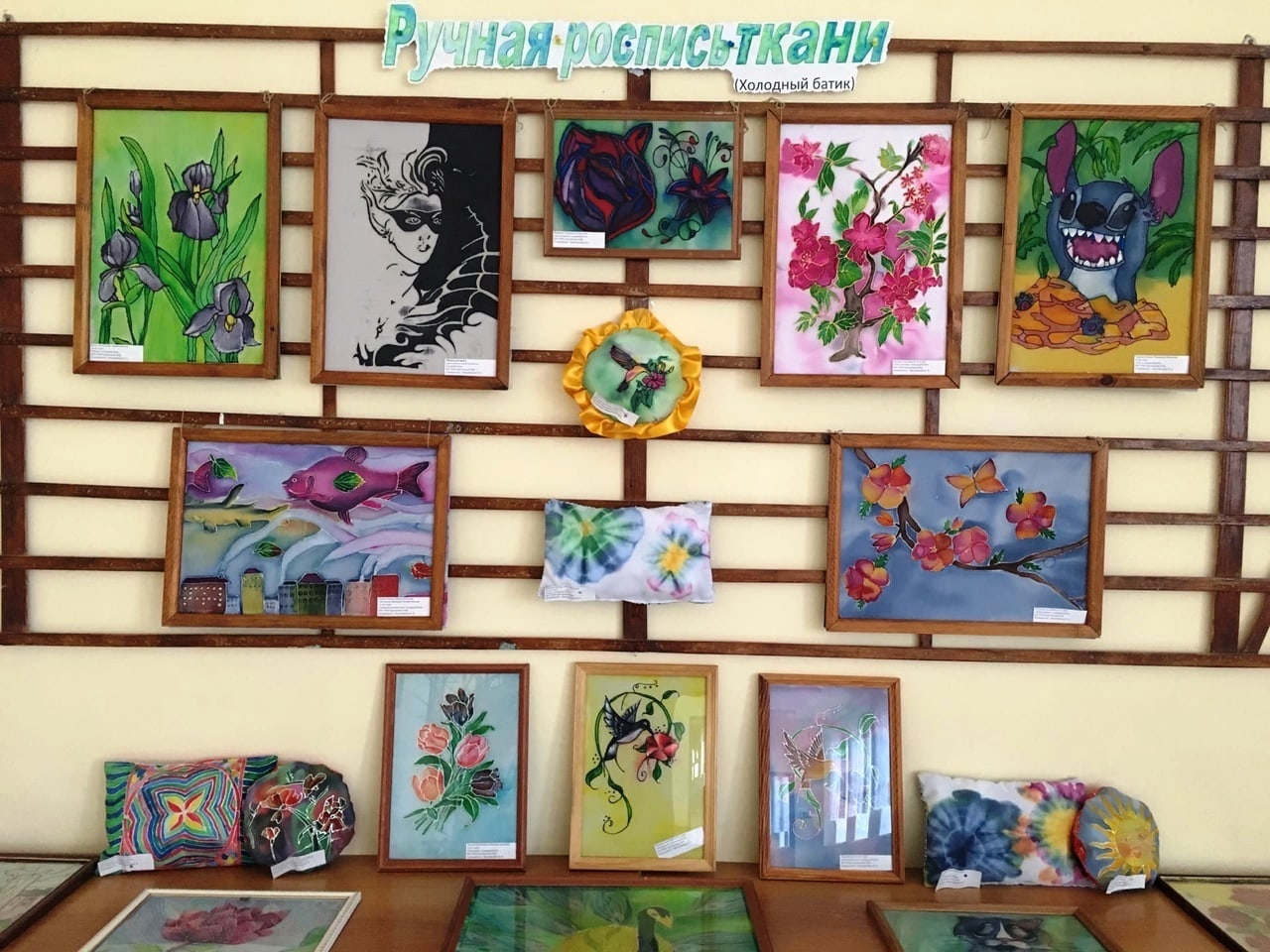 